Terminliste 2024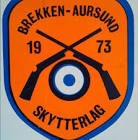 for Brekken/Aursund skytterlagJaktskytingerAnsvarlig på treningskveldene på banen på torsdager:30.mai, 6. og 13 juni:	Håkon Moen, Einar Sjøvold, Olga Johanne Tamnes20. og 27. juni:	Jan Ola Skott, Geir Magne Ryttervoll, Torunn S. Engan1. og 8. august:	Eilif Kokkvoll, Lars Kristian Lauritzen, Martin K Sorken15. 22. og 29. august:	Geir Stenvold, Odd Inge Engan, Arnt HaugenAnsvarlig på lerduebanen (er litt usikkert når første skyting blir):30.mai , 6. og 13. juni:	Steffen Liff20. og 27. juni:	Kristoffer Tamnes1. og 8. august:	Einar Sjøvold15. 22. og 29. august:  Einar Sjøvold, Kristoffer TamnesAnsvarlig leverer pengene i RørosBanken og oppgjørsskjemaet til Liv Gunrid ValsethOppgjørsskjemaet kan også leveres til Geir Magne så kan han sende det på epost til Liv GunridFeltskytinger15 M /BaneskytingerTydalskytingen blir kunngjort og bestemt dato senere Skytingensdag blir også kunngjort senere.Trening:	Priser:Miniatyrbanen:		Treningsskyting medl. Kr 50,- pr kveld Rek/jun/senior	 Glåmos onsdager fra kl 18.00		ikke medl. Kr 100,-pr kveld Jegere	Brekken torsdager fra kl 19.00	 Oppskyting storviltprøvePå skytterbanen:	medl. 50 kr pr serieDfs skyttere tirsdager fra kl 18.00		ikke medl. 200,- pr serie Jegere	tordager fra kl 18.00	MedlemskontigentSenior	kr 200,-OBS	rek/junior/støttemedlemmer kr 50,-Førstemann på komitelista er leder og ska ordne med følgende:- Varsle resten av komiteene - Vaffelrøre handles inn og blir satt i skytterkjeller og skytterbana. Resultatene leveres Geir Magne Ryttervoll Pengene med oppgjørsliste leveres RørosbankenAlle som skyter storviltprøve eller treningsskudd skal noteresDERSOM NOEN IKKE KAN MØTE MÅ DE SELV ORDNE MED STEDFORTREDERSe vår hjemmeside: www.dfs.no/hjemmesider/nordosterdal/brekkenaursund/ for samlagets terminliste og vår Facebookside for mer infoDagDatoStevnekl.AnsvarligSøn7-14-21-28 jan og 4 feb JaktfeltHådalen11-12 RørosSøn11/2Treningsskyting 111-12Einar Sjøvold, Martin K Sorken, Tor Petter Kjelsberg, Arnt HaugenSøn18/2Treningsskyting 211-12Kristoffer Tamnes, Even Valseth, Kjell Håvard TamnesSøn25/2Treningsskyting 311-12Tor Magne Valseth, Helge Thorsvoll, Frode Paulsby, Torunn S Engan,Søn3/3Treningsskyting 411-12Steffen Liff, Tor Petter Kjelsberg, Kjell Håvard TamnesSøn10/3Treningsskyting 511-12Tor Jan Feragen, Kasper Langen, Frode PaulsbySøn17/3Lagsmesterskap11-12Einar Sjøvold, Kristoffer Tamnes, Martin K Sorken, Arnt HaugenTor-søn18-21. aprilNM jaktfeltKrødsherad,  forhåndspåmeldingSøn-man19-20 maiJens Nygård MinnestevneHaltdalen,  forhåndspåmeldingTir4/6Jakttreff 1Fra kl.18Geir Magne Ryttervoll, Arnfin Sundt, Ola Sødal, Henning Tamnes, Odd Inge Engan, Tor Petter Kjelsberg, Kristoffer TamnesSkyte/demo dagRøros SportMan-lør15-20 juliNM elgbaneLeksvik,  forhåndspåmeldingSøn18/8Jaktmesterskapet11-12Tor Jan Feragen, Lars Ola Haugom, Arild Tamnes, Jørgen K Sorken, Ole Harald Berntsen, Jørgen Ryttervoll, Lars Erik SundtSøn25/8Jakttreff 211-12Tor Magne Valseth, Ola Haugen, Arnt Haugen, Astrid Brynhildsvoll, Jan Tamnes, Yngve Kurås, Steffen LiffDagDatoStevneKl.AnsvarligLør20/1Treningsfelt11-12Glåmos LergruvbakkenLør27/1Treningsfelt Brekken11-12Håkon, Eilif og Geir StenvoldLør10/2Treningsfelt 11-12Røros LergruvbakkenLør17/2Treningsfelt11-12Glåmos LergruvbakkenLøn24/2Treningsfelt Brekken11-12Arne Magne, Jan Ola og Einar søn27/4Lagsmesterskap felles alle Røroslaga11-12Røros LergruvbakkenLør20-21/4Glåmos - RørosstevnetLergruvbakkenDagDatoStevneKl.AnsvarligUke 158-11/4Treningscup  15 M-Nordre B/AEilif, Arne Magne og HåkonTirs25/6Dugleiksmerke og matchpokalFra kl.18Jan Ola , Geir Magne, Olga JohanneDemodag Røros SportLør- søn29-30/6Åpent banestevnet KokkvollenFra kl.18 StyretLør17/8Lagsmesterskap felles alle Røroslaga RørosFra kl 11Røros Hådalen